FORMULARZ ZGŁOSZENIOWY PIELGRZYMA DUCHOWEGO 2020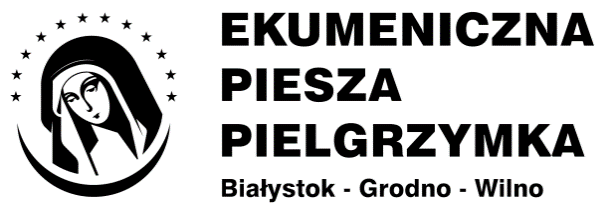 www.wilenska.bialystok.plimię i nazwiskoadres zamieszkania (ulica, numer, kod pocztowy, miejscowość)Istnieje możliwość wsparcia mieszkańców Białorusi (nie jest to jakikolwiek warunek uczestnictwa w Duchowym Pielgrzymowaniu, a jedynie dobrowolna ofiara). Pieniądze można przesłać na konto:81 1600 1462 1849 4599 2000 0005Zgodnie z Rozporządzeniem Parlamentu Europejskiego i Rady (UE) 2016/679 w sprawie ochrony osób fizycznych w związku z przetwarzaniem danych osobowych i w sprawie swobodnego przepływu takich danych z dnia 27 kwietnia 2016 r. (Dz. Urz. UE L 119 z 04.05.2016) wyrażam zgodę na przetwarzanie moich danych osobowych w celu realizacji wydarzenia, której dotyczy formularz zgłoszeniowy.